Katolička osnovna škola u ViroviticiJelovnik 4. 4. – 8. 4. 2022.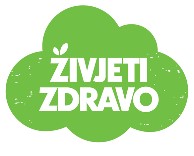 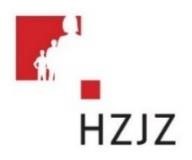 Škola zadržava pravo izmjene jelovnika zbog prenamjene namirnica i rasporeda dostave hrane!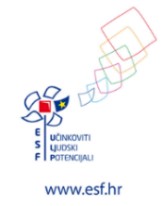 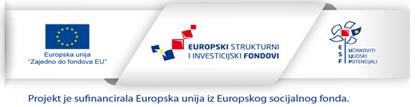 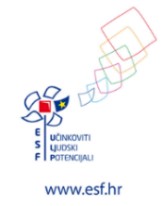 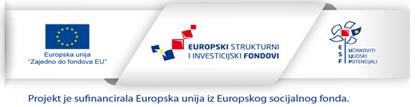 Doručak Ručak Užina Ponedjeljak4. 4. 2022.Pašteta-kruhJogurtGrah s parenim kareomKruhKeksiUtorak5. 4. 2022.Štrudle sa siromČajTjestenina s piletinomSalataVoćeSrijeda6. 4. 2022.Čokoladni  namazKruh-mlijekoZagrebački odrezakRiža s graškomŠtrudleČetvrtak7. 4. 2022.Maslac-marmeladaKruh-čajVarivo od povrća i svinjetineKruhVoćni sokPetak8. 4. 2022.Margarin-medKruh-mlijekoKrpice sa zeljemKolačKeksi